Around Our Town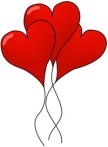 Newdale NewsletterVolume 2, Issue 1	February 2016   Dear Citizens of Newdale,In 2017 our City will be 100 years old.  We would like to originate a “City Seal” to commemorate this milestone.  If anyone is interested in helping us to design this seal, please contact a member of the City Council or the city office.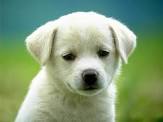 The sewer upgrade is scheduled to begin March 1st and should be completed July 1st. We will strive to keep you updated as things progress.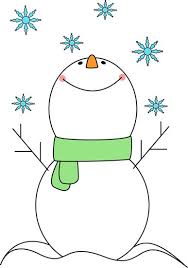 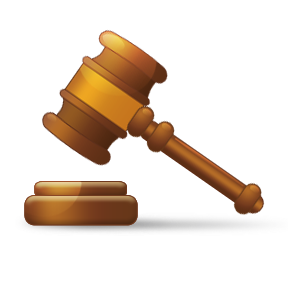 When your vehicle license comes due - PLEASE register your vehicles in Fremont County.  When you license and register your vehicles a  portion of that comes 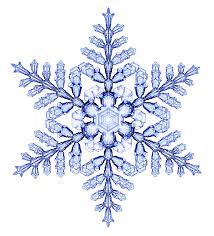 back to both the County and the City.  Lets keep our dollars working in our own back yard!For Your Information We have had a couple of  ”Pet” related issues that have taken place recently. We would like to try to help resolve future problems by just putting some information out to everyone. Each household is allowed to have up to two licensed (tagged) and collared dogs over 3 months old. The dog’s behavior and the safety of others around the dog is the responsibility of the owner. Any dog that isn’t wearing a collar with a current license “tag” will be treated as a stray and dealt with accordingly. If your dog is dangerous or “just nips at people” you must keep it home and securely confined. It is also the responsibility of the owner to keep the dog from making excessive noises (Barking, yelping, whining, howling etc.) that disturb the neighborhood. Any dogs out after dark must be accompanied by a competent and responsible attendant who will keep their dog under control. Our pets are part of our families, so please don’t expect people to tolerate our pets doing things that are unacceptable for us to do, this can range from going uninvited onto the private property, into buildings, or aggressively approaching/chasing other people or pets. And it should go without saying, but apparently it doesn’t- where your pet takes a bathroom break and who should be dealing with it. Pet owners are responsible for the actions, damage or injury caused by their pets. Please take necessary steps to assure your pet is a good member of the community. We hope that you can personally take care of any problems or issues that arise and that you can treat each other with respect and courtesy when dealing with “Pet” or any other issues. If you have a dangerous situation that can’t be resolved, please call the Fremont County Sheriff’s Office at 624-4482